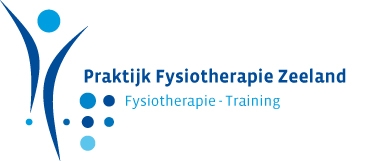 Leuk dat je komt sporten bij Praktijk Fysiotherapie Zeeland! Binnen onze praktijk kun je buiten de reguliere behandeling, gebruik maken van onze oefenzaal om te sporten, middels een sportkaart. Sportkaart voor 12 x €121,-Hierbij word je begeleid door een van onze fysiotherapeuten.De regels:Sporten op de vaste tijdenBij verhindering 24 uur van tevoren afmelden (per mail of telefonisch ) anders zijn we genoodzaakt om de sportkaart af te stempelen. Wanneer je sport op maandag kun je het antwoordapparaat inspreken.De sportkaart is 4 maanden geldigVoor aanvang van het sporten betaal je de sportkaartDe sportkaart wordt niet automatisch verlengd, je geeft zelf aan of je een nieuwe sportkaart wenst, als je wilt kan de therapeut je de een-na-laatste keer een seintje geven Graag willen we dat je je houdt aan de volgende huisregels:Tijdens het sporten binnen de oefenzaal willen we je verzoeken een handdoek mee te brengen vanwege hygiëne. Gebruik deze alstublieft bij grondoefeningen en op de apparaten.Het is wenselijk dat in de oefenzaal correcte en schone sportkleding wordt gedragen. Ook schone binnenschoenen zijn een vereiste.We verzoeken je na gebruik apparatuur en losse attributen of gewichten deze schoon te maken en zo nodig terug te plaatsen op de daarvoor bestemde plek.Etenswaren zijn niet toegestaan in de trainingsruimte.Alleen afsluitbare drinkbekers (bidons) mogen gebruikt worden op of rond de cardioapparatuur. Tassen, jassen kunnen achtergelaten worden in de garderobe. Je dient de fitnessapparatuur op een verantwoorde en veilige manier te gebruiken. Vraag bij twijfel instructies aan een fysiotherapeut.De praktijk is niet aansprakelijk voor verlies, diefstal of ongevallen in en om de praktijk.